Zářijová doplňovačkaOvládáte shodu přísudku s podmětem? Nebo psaní velkých písmen, vyjmenovaná slova, psaní předložek a předpon s-/z- a dalších jazykových jevů? Vypracujte si následující cvičení, a pokud si nevíte s něčím rady, zkuste najít nápovědu v některém z videí: PravopisPracovní list je určen pro žáky, kteří si z jakýchkoli důvodů potřebují procvičit pravopis. Pracovní list je možné využít také k přípravě na přijímací zkoušky ke studiu na víceletých gymnáziích i čtyřletých oborech středních škol, stejně tak ho mohou využít budoucí maturanti. _________________________________________________Doplňte správná písmena:Podívejte se na v___běr událostí, které se v minulosti stal___ v září.Hned první zářijov___ den roku 1643 ___védští vojáci zahájil___ devítide___í obléhání Brna, které ___končilo pro ___védy ne___spěšně. To o necelá dvě staletí předtím, roku 1448, byl vůdce ___ališníků Jiří z Poděbrad ___spěšnější, když se sv___m___ oddíl___ dob___l Prahu. Na počátku září 1783 ___končila podpisem m___rové smlouvy mezi ___pojeným ___rálovstvím a Spojeným___ stát___ americkým___ válka ___merických osad za nezáv___slost. První dny měsíce září 929 b___l___ tragické pro Obodrity a Lutice, dva kmeny ___lovanů z Polab___, které utrp___l___ tě___kou porá___ku v bojích se Sas___. Smutné b___l___ první dny září 1886 také pro náčelníka ___ndiánského kmene ___pačů Geronima, který se vzdal ___merické armádě. Zářijové dny posledního dvacetiletí 17. století přinesl___ opakované pohrom___ pro ___smanskou ___íši. Nejprve v roce 1683 prohrál___ ___urecká vojska b___tvu při druhém velkém obléhání Vídně, v roce 1697 pak v b___tvě u Zenty rozdrtil Evžen Savojský ___urecká vojska znovu. V té době započal ___padek říše, která ovládala takřka cel___ Balkán. Také Římané zažil___ v září, a to roku 9, drtivou porá___ku, když je v Teutoburském lese rozdrtil___ germánské kmeny. ŘešeníPodívejte se na výběr událostí, které se v minulosti staly v září.Hned první zářijový den roku 1643 švédští vojáci zahájili devítidenní obléhání Brna, které skončilo pro Švédy neúspěšně. To o necelá dvě staletí předtím, roku 1448, byl vůdce kališníků Jiří z Poděbrad úspěšnější, když se svými oddíly dobyl Prahu. Na počátku září 1783 skončila podpisem mírové smlouvy mezi Spojeným královstvím a Spojenými státy americkými válka amerických osad za nezávislost. První dny měsíce září 929 byly tragické pro Obodrity a Lutice, dva kmeny Slovanů z Polabí, které utrpěly těžkou porážku v bojích se Sasy. Smutné byly první dny září 1886 také pro náčelníka indiánského kmene Apačů Geronima, který se vzdal americké armádě. Zářijové dny posledního dvacetiletí 17. století přinesly opakované pohromy pro Osmanskou říši. Nejprve v roce 1683 prohrála turecká vojska bitvu při druhém velkém obléhání Vídně, v roce 1697 pak v bitvě u Zenty rozdrtil Evžen Savojský turecká vojska znovu. V té době započal úpadek říše, která ovládala takřka celý Balkán. Také Římané zažili v září, a to roku 9, drtivou porážku, když je v Teutoburském lese rozdrtily germánské kmeny. Co jsem se touto aktivitou naučil(a):………………………………………………………………………………………………………………………………………………………………………………………………………………………………………………………………………………………………………………………………………………………………………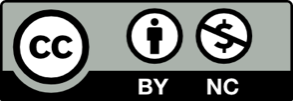 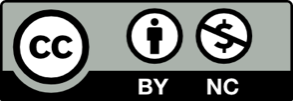 